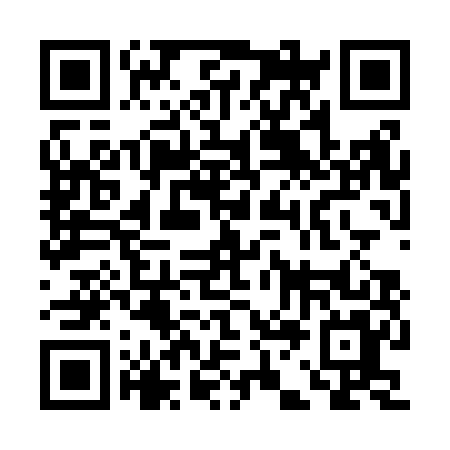 Ramadan times for Ordem de Cima, PortugalMon 11 Mar 2024 - Wed 10 Apr 2024High Latitude Method: Angle Based RulePrayer Calculation Method: Muslim World LeagueAsar Calculation Method: HanafiPrayer times provided by https://www.salahtimes.comDateDayFajrSuhurSunriseDhuhrAsrIftarMaghribIsha11Mon5:235:236:5312:464:546:396:398:0312Tue5:225:226:5112:454:556:406:408:0413Wed5:205:206:5012:454:556:416:418:0614Thu5:185:186:4812:454:566:426:428:0715Fri5:175:176:4712:454:576:436:438:0816Sat5:155:156:4512:444:586:446:448:0917Sun5:135:136:4312:444:596:456:458:1018Mon5:125:126:4212:444:596:466:468:1119Tue5:105:106:4012:435:006:476:478:1220Wed5:085:086:3912:435:016:486:488:1321Thu5:065:066:3712:435:026:496:498:1422Fri5:055:056:3512:425:026:506:508:1623Sat5:035:036:3412:425:036:516:518:1724Sun5:015:016:3212:425:046:526:528:1825Mon4:594:596:3112:425:056:536:538:1926Tue4:584:586:2912:415:056:546:548:2027Wed4:564:566:2712:415:066:556:558:2128Thu4:544:546:2612:415:076:566:568:2329Fri4:524:526:2412:405:076:576:578:2430Sat4:504:506:2312:405:086:586:588:2531Sun5:495:497:211:406:097:597:599:261Mon5:475:477:191:396:098:008:009:272Tue5:455:457:181:396:108:018:019:293Wed5:435:437:161:396:118:028:029:304Thu5:415:417:151:396:118:038:039:315Fri5:405:407:131:386:128:048:049:326Sat5:385:387:111:386:138:058:059:337Sun5:365:367:101:386:138:068:069:358Mon5:345:347:081:376:148:078:079:369Tue5:325:327:071:376:158:088:089:3710Wed5:305:307:051:376:158:098:099:38